Раздел долгосрочного планирования: Вещества и их свойства. Природные ресурсыРаздел долгосрочного планирования: Вещества и их свойства. Природные ресурсыРаздел долгосрочного планирования: Вещества и их свойства. Природные ресурсыРаздел долгосрочного планирования: Вещества и их свойства. Природные ресурсыРаздел долгосрочного планирования: Вещества и их свойства. Природные ресурсы                             Школа:                              Школа:                              Школа:                              Школа: Дата :Дата :Дата :Дата :Дата :                    ФИО учителя: Тарасенко Н.Ш.                    ФИО учителя: Тарасенко Н.Ш.                    ФИО учителя: Тарасенко Н.Ш.                    ФИО учителя: Тарасенко Н.Ш.класс: 2 класскласс: 2 класскласс: 2 класскласс: 2 класскласс: 2 класс         Участвовали: 25         Участвовали: 25         Участвовали: 25     Не участвовали:0Тема урокаТема урокаТема урокаВода и её свойства.Вода и её свойства.Цели обученияЦели обученияЦели обучения2.3.3.1. определять физичесские свойства воды (без вкуса, без запаха, без определённлй формы, текучесть)2.3.3.3.определять природные источники воды2.3.3.1. определять физичесские свойства воды (без вкуса, без запаха, без определённлй формы, текучесть)2.3.3.3.определять природные источники воды2.3.3.1. определять физичесские свойства воды (без вкуса, без запаха, без определённлй формы, текучесть)2.3.3.3.определять природные источники воды2.3.3.1. определять физичесские свойства воды (без вкуса, без запаха, без определённлй формы, текучесть)2.3.3.3.определять природные источники воды2.3.3.1. определять физичесские свойства воды (без вкуса, без запаха, без определённлй формы, текучесть)2.3.3.3.определять природные источники воды2.3.3.1. определять физичесские свойства воды (без вкуса, без запаха, без определённлй формы, текучесть)2.3.3.3.определять природные источники водыЦель урокаЦель урокаЦель урокаSMART –цельВсе ученики знают основные свойства  водыБольшинство учеников объясняют свойста воды, делают выводыНекоторые ученики имеют представление об использовании свойств воды в жизни.SMART –цельВсе ученики знают основные свойства  водыБольшинство учеников объясняют свойста воды, делают выводыНекоторые ученики имеют представление об использовании свойств воды в жизни.SMART –цельВсе ученики знают основные свойства  водыБольшинство учеников объясняют свойста воды, делают выводыНекоторые ученики имеют представление об использовании свойств воды в жизни.SMART –цельВсе ученики знают основные свойства  водыБольшинство учеников объясняют свойста воды, делают выводыНекоторые ученики имеют представление об использовании свойств воды в жизни.SMART –цельВсе ученики знают основные свойства  водыБольшинство учеников объясняют свойста воды, делают выводыНекоторые ученики имеют представление об использовании свойств воды в жизни.SMART –цельВсе ученики знают основные свойства  водыБольшинство учеников объясняют свойста воды, делают выводыНекоторые ученики имеют представление об использовании свойств воды в жизни.Критерии оцениванияКритерии оцениванияКритерии оцениванияМогут назвать свойства воды, приводить примерыНазывают природные источники водыМогут назвать свойства воды, приводить примерыНазывают природные источники водыМогут назвать свойства воды, приводить примерыНазывают природные источники водыМогут назвать свойства воды, приводить примерыНазывают природные источники водыМогут назвать свойства воды, приводить примерыНазывают природные источники водыМогут назвать свойства воды, приводить примерыНазывают природные источники водыЯзыковые задачиЯзыковые задачиЯзыковые задачиСловарный запас и термины, касающиеся предмета: жидкость,  источник, текучесть.Трёхязычие :ВОДА – СУ - WATERСловарный запас и термины, касающиеся предмета: жидкость,  источник, текучесть.Трёхязычие :ВОДА – СУ - WATERСловарный запас и термины, касающиеся предмета: жидкость,  источник, текучесть.Трёхязычие :ВОДА – СУ - WATERСловарный запас и термины, касающиеся предмета: жидкость,  источник, текучесть.Трёхязычие :ВОДА – СУ - WATERСловарный запас и термины, касающиеся предмета: жидкость,  источник, текучесть.Трёхязычие :ВОДА – СУ - WATERСловарный запас и термины, касающиеся предмета: жидкость,  источник, текучесть.Трёхязычие :ВОДА – СУ - WATERВоспитание ценностей  Воспитание ценностей  Воспитание ценностей   Ценности, основанные на национальной идее « Мәңгілік ел»: казахстанский патриотизм и гражданская ответственность; уважение сотрудничества; труд и творчество; открытлость; бразование в течении всей жизни. Ценности, основанные на национальной идее « Мәңгілік ел»: казахстанский патриотизм и гражданская ответственность; уважение сотрудничества; труд и творчество; открытлость; бразование в течении всей жизни. Ценности, основанные на национальной идее « Мәңгілік ел»: казахстанский патриотизм и гражданская ответственность; уважение сотрудничества; труд и творчество; открытлость; бразование в течении всей жизни. Ценности, основанные на национальной идее « Мәңгілік ел»: казахстанский патриотизм и гражданская ответственность; уважение сотрудничества; труд и творчество; открытлость; бразование в течении всей жизни. Ценности, основанные на национальной идее « Мәңгілік ел»: казахстанский патриотизм и гражданская ответственность; уважение сотрудничества; труд и творчество; открытлость; бразование в течении всей жизни. Ценности, основанные на национальной идее « Мәңгілік ел»: казахстанский патриотизм и гражданская ответственность; уважение сотрудничества; труд и творчество; открытлость; бразование в течении всей жизни.Межпредметная связьМежпредметная связьМежпредметная связьСвязь с предметом Познание мира, Самопознание.   Связь с предметом Познание мира, Самопознание.   Связь с предметом Познание мира, Самопознание.   Связь с предметом Познание мира, Самопознание.   Связь с предметом Познание мира, Самопознание.   Связь с предметом Познание мира, Самопознание.   Предыдущие знанияПредыдущие знанияПредыдущие знанияНавыки совместной работы, общения. Навыки совместной работы, общения. Навыки совместной работы, общения. Навыки совместной работы, общения. Навыки совместной работы, общения. Навыки совместной работы, общения. Ход урокаХод урокаХод урокаХод урокаХод урокаХод урокаХод урокаХод урокаХод урокаЗапланированные этапы урокаВиды упражнений, запланированных на урок:  Виды упражнений, запланированных на урок:  Виды упражнений, запланированных на урок:  Виды упражнений, запланированных на урок:  Виды упражнений, запланированных на урок:  Виды упражнений, запланированных на урок:  РесурсыРесурсыНачало урокаКоллаборативный настрой.Целеполагание«Золотая рыбка»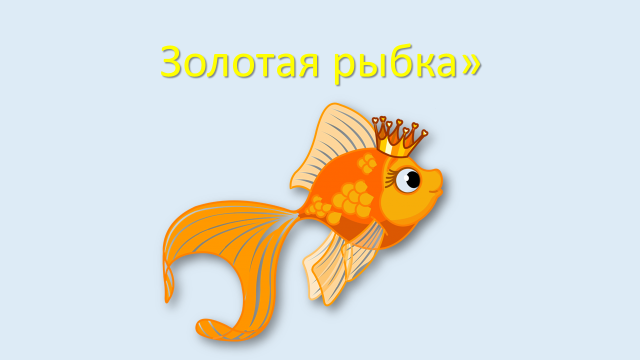 Стадия вызова.(АМ) «Чёрный ящик»Цель: активизировать внимание учеников, стимулировать на получение новых знаний.Критерии: по небольшой информации определяют предмет разговора.-Угадайте:Это то, что нельзя унести в решете и удержать в руках. Без неё нет жизни на земле. - Внимание вопрос: что в чёрном ящике?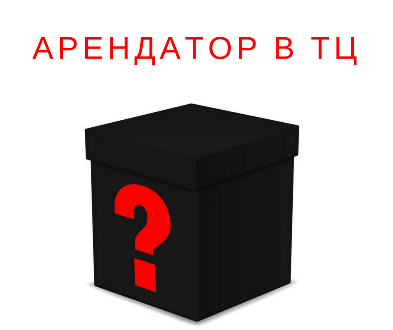 Предполагаемые ответы учеников:-Вода, жидкость.(АМ) «Мозговая атака».Цель: возможность каждого ученика высказать свою мысль.Критерий: умеют видить связь между предметами, свойствами, явлениями-Давайте составим кластер – запишите все свои мысли, которые у вас возникают при слове «вода»(ФО) – словесная оценка учителя.Поощрение жетоном – капелькой за вписанное слово-Определите, о чём мы будем говорить на нашем уроке?-На какие вопросы нам необходимо будет найти ответы?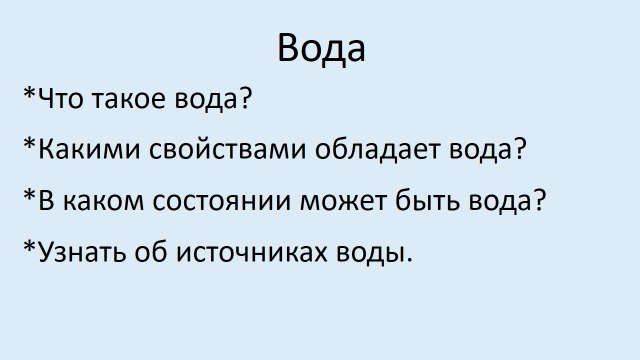 «Золотая рыбка»Стадия вызова.(АМ) «Чёрный ящик»Цель: активизировать внимание учеников, стимулировать на получение новых знаний.Критерии: по небольшой информации определяют предмет разговора.-Угадайте:Это то, что нельзя унести в решете и удержать в руках. Без неё нет жизни на земле. - Внимание вопрос: что в чёрном ящике?Предполагаемые ответы учеников:-Вода, жидкость.(АМ) «Мозговая атака».Цель: возможность каждого ученика высказать свою мысль.Критерий: умеют видить связь между предметами, свойствами, явлениями-Давайте составим кластер – запишите все свои мысли, которые у вас возникают при слове «вода»(ФО) – словесная оценка учителя.Поощрение жетоном – капелькой за вписанное слово-Определите, о чём мы будем говорить на нашем уроке?-На какие вопросы нам необходимо будет найти ответы?«Золотая рыбка»Стадия вызова.(АМ) «Чёрный ящик»Цель: активизировать внимание учеников, стимулировать на получение новых знаний.Критерии: по небольшой информации определяют предмет разговора.-Угадайте:Это то, что нельзя унести в решете и удержать в руках. Без неё нет жизни на земле. - Внимание вопрос: что в чёрном ящике?Предполагаемые ответы учеников:-Вода, жидкость.(АМ) «Мозговая атака».Цель: возможность каждого ученика высказать свою мысль.Критерий: умеют видить связь между предметами, свойствами, явлениями-Давайте составим кластер – запишите все свои мысли, которые у вас возникают при слове «вода»(ФО) – словесная оценка учителя.Поощрение жетоном – капелькой за вписанное слово-Определите, о чём мы будем говорить на нашем уроке?-На какие вопросы нам необходимо будет найти ответы?«Золотая рыбка»Стадия вызова.(АМ) «Чёрный ящик»Цель: активизировать внимание учеников, стимулировать на получение новых знаний.Критерии: по небольшой информации определяют предмет разговора.-Угадайте:Это то, что нельзя унести в решете и удержать в руках. Без неё нет жизни на земле. - Внимание вопрос: что в чёрном ящике?Предполагаемые ответы учеников:-Вода, жидкость.(АМ) «Мозговая атака».Цель: возможность каждого ученика высказать свою мысль.Критерий: умеют видить связь между предметами, свойствами, явлениями-Давайте составим кластер – запишите все свои мысли, которые у вас возникают при слове «вода»(ФО) – словесная оценка учителя.Поощрение жетоном – капелькой за вписанное слово-Определите, о чём мы будем говорить на нашем уроке?-На какие вопросы нам необходимо будет найти ответы?«Золотая рыбка»Стадия вызова.(АМ) «Чёрный ящик»Цель: активизировать внимание учеников, стимулировать на получение новых знаний.Критерии: по небольшой информации определяют предмет разговора.-Угадайте:Это то, что нельзя унести в решете и удержать в руках. Без неё нет жизни на земле. - Внимание вопрос: что в чёрном ящике?Предполагаемые ответы учеников:-Вода, жидкость.(АМ) «Мозговая атака».Цель: возможность каждого ученика высказать свою мысль.Критерий: умеют видить связь между предметами, свойствами, явлениями-Давайте составим кластер – запишите все свои мысли, которые у вас возникают при слове «вода»(ФО) – словесная оценка учителя.Поощрение жетоном – капелькой за вписанное слово-Определите, о чём мы будем говорить на нашем уроке?-На какие вопросы нам необходимо будет найти ответы?«Золотая рыбка»Стадия вызова.(АМ) «Чёрный ящик»Цель: активизировать внимание учеников, стимулировать на получение новых знаний.Критерии: по небольшой информации определяют предмет разговора.-Угадайте:Это то, что нельзя унести в решете и удержать в руках. Без неё нет жизни на земле. - Внимание вопрос: что в чёрном ящике?Предполагаемые ответы учеников:-Вода, жидкость.(АМ) «Мозговая атака».Цель: возможность каждого ученика высказать свою мысль.Критерий: умеют видить связь между предметами, свойствами, явлениями-Давайте составим кластер – запишите все свои мысли, которые у вас возникают при слове «вода»(ФО) – словесная оценка учителя.Поощрение жетоном – капелькой за вписанное слово-Определите, о чём мы будем говорить на нашем уроке?-На какие вопросы нам необходимо будет найти ответы?Презентацияhttps://yandex.kz/collections/card/5b6adbbf4c709100952430cchttps://shopandmall.ru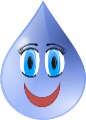 http://www.nachalka.com/resheto_rucheyПрезентацияhttps://yandex.kz/collections/card/5b6adbbf4c709100952430cchttps://shopandmall.ruhttp://www.nachalka.com/resheto_rucheyСередина урокаФизминуткаПервичное закрепление(ГР)    Деление на группы-У меня в руке слово. Прочтите его: ВОДА-В этом аквариуме у меня плавают эти буковки. Какждый выбирает себе одну букву.В первой группе все, у кого буква В, во второй – О, в третьей – Д, в четвёртой –А.Частично – поисковый метод.(АМ)  «Четыре аквариума»Цель: активное познание окружающей среды, умение добывать знания через совместную работу.Критерии: *умеют согласовывать работу каждого участника группы* анализируют, делают выводы, приходят к нужному результату-Каждой группе предстоит описать одно свойство воды., используя разные ресурсы и источники информации.1группа – описывает свойство «Вода не имеет вкуса»2 группа – свойство «Вода не имеет запаха»3 группа – свойство «Вода не имеет цвета»4 группа – свойство «Текучесть»«Капельки»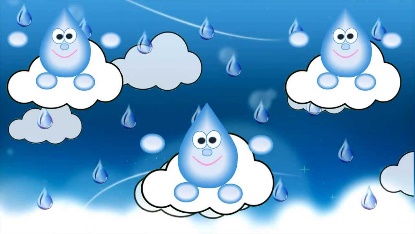 (АМ) «Мельница»Цель: познакомить с результатами проделанноц работы других учеников.Критерий: все ученики знают основные свойства воды.Группы переходят от одного стола к другому. За каждым столом «мельник» знакомит учеников с результатами опыта. Затем ученики снова меняются.(ФО) Оценивание группы группой.За чёткое, понятное объяснение материала группа награждает другую группу капельками.(ПР) АМ «Решето»Цель: путём рассуждения и аналиха выбрать нужную информацию.Критерии: знают природные источники воды-Вам предлагается среди предложенных слов выбрать тотолько природные источники воды.Оценивание: За каждое правильное выбранное слово даётся капелька.(ГР)    Деление на группы-У меня в руке слово. Прочтите его: ВОДА-В этом аквариуме у меня плавают эти буковки. Какждый выбирает себе одну букву.В первой группе все, у кого буква В, во второй – О, в третьей – Д, в четвёртой –А.Частично – поисковый метод.(АМ)  «Четыре аквариума»Цель: активное познание окружающей среды, умение добывать знания через совместную работу.Критерии: *умеют согласовывать работу каждого участника группы* анализируют, делают выводы, приходят к нужному результату-Каждой группе предстоит описать одно свойство воды., используя разные ресурсы и источники информации.1группа – описывает свойство «Вода не имеет вкуса»2 группа – свойство «Вода не имеет запаха»3 группа – свойство «Вода не имеет цвета»4 группа – свойство «Текучесть»«Капельки»(АМ) «Мельница»Цель: познакомить с результатами проделанноц работы других учеников.Критерий: все ученики знают основные свойства воды.Группы переходят от одного стола к другому. За каждым столом «мельник» знакомит учеников с результатами опыта. Затем ученики снова меняются.(ФО) Оценивание группы группой.За чёткое, понятное объяснение материала группа награждает другую группу капельками.(ПР) АМ «Решето»Цель: путём рассуждения и аналиха выбрать нужную информацию.Критерии: знают природные источники воды-Вам предлагается среди предложенных слов выбрать тотолько природные источники воды.Оценивание: За каждое правильное выбранное слово даётся капелька.(ГР)    Деление на группы-У меня в руке слово. Прочтите его: ВОДА-В этом аквариуме у меня плавают эти буковки. Какждый выбирает себе одну букву.В первой группе все, у кого буква В, во второй – О, в третьей – Д, в четвёртой –А.Частично – поисковый метод.(АМ)  «Четыре аквариума»Цель: активное познание окружающей среды, умение добывать знания через совместную работу.Критерии: *умеют согласовывать работу каждого участника группы* анализируют, делают выводы, приходят к нужному результату-Каждой группе предстоит описать одно свойство воды., используя разные ресурсы и источники информации.1группа – описывает свойство «Вода не имеет вкуса»2 группа – свойство «Вода не имеет запаха»3 группа – свойство «Вода не имеет цвета»4 группа – свойство «Текучесть»«Капельки»(АМ) «Мельница»Цель: познакомить с результатами проделанноц работы других учеников.Критерий: все ученики знают основные свойства воды.Группы переходят от одного стола к другому. За каждым столом «мельник» знакомит учеников с результатами опыта. Затем ученики снова меняются.(ФО) Оценивание группы группой.За чёткое, понятное объяснение материала группа награждает другую группу капельками.(ПР) АМ «Решето»Цель: путём рассуждения и аналиха выбрать нужную информацию.Критерии: знают природные источники воды-Вам предлагается среди предложенных слов выбрать тотолько природные источники воды.Оценивание: За каждое правильное выбранное слово даётся капелька.(ГР)    Деление на группы-У меня в руке слово. Прочтите его: ВОДА-В этом аквариуме у меня плавают эти буковки. Какждый выбирает себе одну букву.В первой группе все, у кого буква В, во второй – О, в третьей – Д, в четвёртой –А.Частично – поисковый метод.(АМ)  «Четыре аквариума»Цель: активное познание окружающей среды, умение добывать знания через совместную работу.Критерии: *умеют согласовывать работу каждого участника группы* анализируют, делают выводы, приходят к нужному результату-Каждой группе предстоит описать одно свойство воды., используя разные ресурсы и источники информации.1группа – описывает свойство «Вода не имеет вкуса»2 группа – свойство «Вода не имеет запаха»3 группа – свойство «Вода не имеет цвета»4 группа – свойство «Текучесть»«Капельки»(АМ) «Мельница»Цель: познакомить с результатами проделанноц работы других учеников.Критерий: все ученики знают основные свойства воды.Группы переходят от одного стола к другому. За каждым столом «мельник» знакомит учеников с результатами опыта. Затем ученики снова меняются.(ФО) Оценивание группы группой.За чёткое, понятное объяснение материала группа награждает другую группу капельками.(ПР) АМ «Решето»Цель: путём рассуждения и аналиха выбрать нужную информацию.Критерии: знают природные источники воды-Вам предлагается среди предложенных слов выбрать тотолько природные источники воды.Оценивание: За каждое правильное выбранное слово даётся капелька.(ГР)    Деление на группы-У меня в руке слово. Прочтите его: ВОДА-В этом аквариуме у меня плавают эти буковки. Какждый выбирает себе одну букву.В первой группе все, у кого буква В, во второй – О, в третьей – Д, в четвёртой –А.Частично – поисковый метод.(АМ)  «Четыре аквариума»Цель: активное познание окружающей среды, умение добывать знания через совместную работу.Критерии: *умеют согласовывать работу каждого участника группы* анализируют, делают выводы, приходят к нужному результату-Каждой группе предстоит описать одно свойство воды., используя разные ресурсы и источники информации.1группа – описывает свойство «Вода не имеет вкуса»2 группа – свойство «Вода не имеет запаха»3 группа – свойство «Вода не имеет цвета»4 группа – свойство «Текучесть»«Капельки»(АМ) «Мельница»Цель: познакомить с результатами проделанноц работы других учеников.Критерий: все ученики знают основные свойства воды.Группы переходят от одного стола к другому. За каждым столом «мельник» знакомит учеников с результатами опыта. Затем ученики снова меняются.(ФО) Оценивание группы группой.За чёткое, понятное объяснение материала группа награждает другую группу капельками.(ПР) АМ «Решето»Цель: путём рассуждения и аналиха выбрать нужную информацию.Критерии: знают природные источники воды-Вам предлагается среди предложенных слов выбрать тотолько природные источники воды.Оценивание: За каждое правильное выбранное слово даётся капелька.(ГР)    Деление на группы-У меня в руке слово. Прочтите его: ВОДА-В этом аквариуме у меня плавают эти буковки. Какждый выбирает себе одну букву.В первой группе все, у кого буква В, во второй – О, в третьей – Д, в четвёртой –А.Частично – поисковый метод.(АМ)  «Четыре аквариума»Цель: активное познание окружающей среды, умение добывать знания через совместную работу.Критерии: *умеют согласовывать работу каждого участника группы* анализируют, делают выводы, приходят к нужному результату-Каждой группе предстоит описать одно свойство воды., используя разные ресурсы и источники информации.1группа – описывает свойство «Вода не имеет вкуса»2 группа – свойство «Вода не имеет запаха»3 группа – свойство «Вода не имеет цвета»4 группа – свойство «Текучесть»«Капельки»(АМ) «Мельница»Цель: познакомить с результатами проделанноц работы других учеников.Критерий: все ученики знают основные свойства воды.Группы переходят от одного стола к другому. За каждым столом «мельник» знакомит учеников с результатами опыта. Затем ученики снова меняются.(ФО) Оценивание группы группой.За чёткое, понятное объяснение материала группа награждает другую группу капельками.(ПР) АМ «Решето»Цель: путём рассуждения и аналиха выбрать нужную информацию.Критерии: знают природные источники воды-Вам предлагается среди предложенных слов выбрать тотолько природные источники воды.Оценивание: За каждое правильное выбранное слово даётся капелька.Стакан с водой, сахар, соль, лимон.Стакан с водой, кофе, туалетная вода.Стакан воды, цветные полосум бумаги.Два стакана воды, мелкая тарелка.https://youtu.be/f4_dBsOQJjgРаздаточный материалСтакан с водой, сахар, соль, лимон.Стакан с водой, кофе, туалетная вода.Стакан воды, цветные полосум бумаги.Два стакана воды, мелкая тарелка.https://youtu.be/f4_dBsOQJjgРаздаточный материалКонец урокаРефлексия «Три источника»-Подсчитайте свои капельки.-В родник попадают те, у кого набралось от 1 до 5 капелек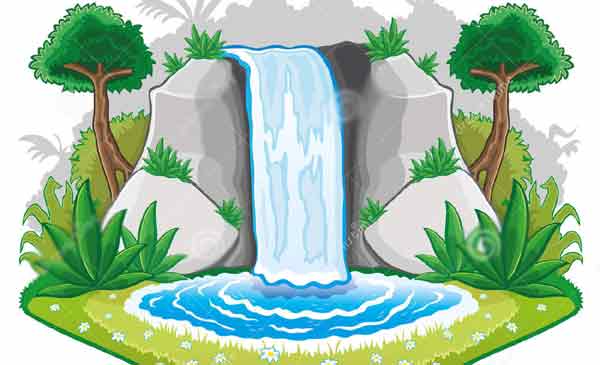 -В озеро  - те, у кого уже от 6 до 10 капелек.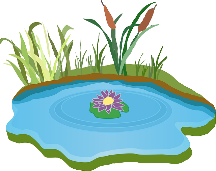 -В океан – те у кого больше 10 капелек.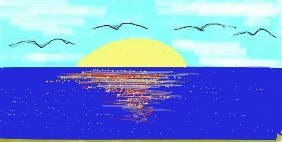 Домашнее задание : на выбор1. Нарисовать природный источник воды2. Составить синквейн на слово ВОДА3.Привести примеры, где человек использует свойства воды.Рефлексия «Три источника»-Подсчитайте свои капельки.-В родник попадают те, у кого набралось от 1 до 5 капелек-В озеро  - те, у кого уже от 6 до 10 капелек.-В океан – те у кого больше 10 капелек.Домашнее задание : на выбор1. Нарисовать природный источник воды2. Составить синквейн на слово ВОДА3.Привести примеры, где человек использует свойства воды.Рефлексия «Три источника»-Подсчитайте свои капельки.-В родник попадают те, у кого набралось от 1 до 5 капелек-В озеро  - те, у кого уже от 6 до 10 капелек.-В океан – те у кого больше 10 капелек.Домашнее задание : на выбор1. Нарисовать природный источник воды2. Составить синквейн на слово ВОДА3.Привести примеры, где человек использует свойства воды.Рефлексия «Три источника»-Подсчитайте свои капельки.-В родник попадают те, у кого набралось от 1 до 5 капелек-В озеро  - те, у кого уже от 6 до 10 капелек.-В океан – те у кого больше 10 капелек.Домашнее задание : на выбор1. Нарисовать природный источник воды2. Составить синквейн на слово ВОДА3.Привести примеры, где человек использует свойства воды.Рефлексия «Три источника»-Подсчитайте свои капельки.-В родник попадают те, у кого набралось от 1 до 5 капелек-В озеро  - те, у кого уже от 6 до 10 капелек.-В океан – те у кого больше 10 капелек.Домашнее задание : на выбор1. Нарисовать природный источник воды2. Составить синквейн на слово ВОДА3.Привести примеры, где человек использует свойства воды.Рефлексия «Три источника»-Подсчитайте свои капельки.-В родник попадают те, у кого набралось от 1 до 5 капелек-В озеро  - те, у кого уже от 6 до 10 капелек.-В океан – те у кого больше 10 капелек.Домашнее задание : на выбор1. Нарисовать природный источник воды2. Составить синквейн на слово ВОДА3.Привести примеры, где человек использует свойства воды.http://www.soloby.ru/605166/http://shum.spb.ru/ozero-kartinka-dlya-detej.htmlhttp://drawi.ru/pict/84397http://www.soloby.ru/605166/http://shum.spb.ru/ozero-kartinka-dlya-detej.htmlhttp://drawi.ru/pict/84397Дифференциация *по уровням*по потребности*по ресурсам*по итогам*по поддержке*по лцениванию*по требованиям*по сложности*по оцениваниюДифференциация *по уровням*по потребности*по ресурсам*по итогам*по поддержке*по лцениванию*по требованиям*по сложности*по оцениваниюДифференциация *по уровням*по потребности*по ресурсам*по итогам*по поддержке*по лцениванию*по требованиям*по сложности*по оцениваниюДифференциация *по уровням*по потребности*по ресурсам*по итогам*по поддержке*по лцениванию*по требованиям*по сложности*по оцениваниюОценивание *самооценивание*взаимооценивание*оценивание группы группой*словесное оценивание учителем и учениками*предметноеОценивание *самооценивание*взаимооценивание*оценивание группы группой*словесное оценивание учителем и учениками*предметноеЗдоровьесберегающие факторы:*соблюдение правил безопасности на уроке*союлюдение гигиенических требований*физпаузы*активные методы работы  
Здоровьесберегающие факторы:*соблюдение правил безопасности на уроке*союлюдение гигиенических требований*физпаузы*активные методы работы  
Здоровьесберегающие факторы:*соблюдение правил безопасности на уроке*союлюдение гигиенических требований*физпаузы*активные методы работы  
Рефлексия по уроку Была ли реальной и доступной цель урока или учебные цели?Все ли учащиесы достигли цели обучения? Если ученики еще не достигли цели, как вы думаете, почему? Правильно проводилась дифференциация на уроке?  Эффективно ли использовали вы время во время этапов урока? Были ли отклонения от плана урока, и почему?Рефлексия по уроку Была ли реальной и доступной цель урока или учебные цели?Все ли учащиесы достигли цели обучения? Если ученики еще не достигли цели, как вы думаете, почему? Правильно проводилась дифференциация на уроке?  Эффективно ли использовали вы время во время этапов урока? Были ли отклонения от плана урока, и почему?Используйте данный раздел урока для рефлексии. Ответьте на вопросы, которые имеют важное значение в этом столбце. Используйте данный раздел урока для рефлексии. Ответьте на вопросы, которые имеют важное значение в этом столбце. Используйте данный раздел урока для рефлексии. Ответьте на вопросы, которые имеют важное значение в этом столбце. Используйте данный раздел урока для рефлексии. Ответьте на вопросы, которые имеют важное значение в этом столбце. Используйте данный раздел урока для рефлексии. Ответьте на вопросы, которые имеют важное значение в этом столбце. Используйте данный раздел урока для рефлексии. Ответьте на вопросы, которые имеют важное значение в этом столбце. Используйте данный раздел урока для рефлексии. Ответьте на вопросы, которые имеют важное значение в этом столбце. Рефлексия по уроку Была ли реальной и доступной цель урока или учебные цели?Все ли учащиесы достигли цели обучения? Если ученики еще не достигли цели, как вы думаете, почему? Правильно проводилась дифференциация на уроке?  Эффективно ли использовали вы время во время этапов урока? Были ли отклонения от плана урока, и почему?Рефлексия по уроку Была ли реальной и доступной цель урока или учебные цели?Все ли учащиесы достигли цели обучения? Если ученики еще не достигли цели, как вы думаете, почему? Правильно проводилась дифференциация на уроке?  Эффективно ли использовали вы время во время этапов урока? Были ли отклонения от плана урока, и почему?Итоговая оценкаКакие две вещи прошли действительно хорошо (принимайте в расчет, как преподавание, так и учение)?1:2:Какие две вещи могли бы улучшить Ваш урок (принимайте в расчет, как преподавание, так и учение)?1: 2:Что нового я узнал из этого урока о своем классе или об отдельных учениках, что я мог бы использовать при планировании следующего урока?Итоговая оценкаКакие две вещи прошли действительно хорошо (принимайте в расчет, как преподавание, так и учение)?1:2:Какие две вещи могли бы улучшить Ваш урок (принимайте в расчет, как преподавание, так и учение)?1: 2:Что нового я узнал из этого урока о своем классе или об отдельных учениках, что я мог бы использовать при планировании следующего урока?Итоговая оценкаКакие две вещи прошли действительно хорошо (принимайте в расчет, как преподавание, так и учение)?1:2:Какие две вещи могли бы улучшить Ваш урок (принимайте в расчет, как преподавание, так и учение)?1: 2:Что нового я узнал из этого урока о своем классе или об отдельных учениках, что я мог бы использовать при планировании следующего урока?Итоговая оценкаКакие две вещи прошли действительно хорошо (принимайте в расчет, как преподавание, так и учение)?1:2:Какие две вещи могли бы улучшить Ваш урок (принимайте в расчет, как преподавание, так и учение)?1: 2:Что нового я узнал из этого урока о своем классе или об отдельных учениках, что я мог бы использовать при планировании следующего урока?Итоговая оценкаКакие две вещи прошли действительно хорошо (принимайте в расчет, как преподавание, так и учение)?1:2:Какие две вещи могли бы улучшить Ваш урок (принимайте в расчет, как преподавание, так и учение)?1: 2:Что нового я узнал из этого урока о своем классе или об отдельных учениках, что я мог бы использовать при планировании следующего урока?Итоговая оценкаКакие две вещи прошли действительно хорошо (принимайте в расчет, как преподавание, так и учение)?1:2:Какие две вещи могли бы улучшить Ваш урок (принимайте в расчет, как преподавание, так и учение)?1: 2:Что нового я узнал из этого урока о своем классе или об отдельных учениках, что я мог бы использовать при планировании следующего урока?Итоговая оценкаКакие две вещи прошли действительно хорошо (принимайте в расчет, как преподавание, так и учение)?1:2:Какие две вещи могли бы улучшить Ваш урок (принимайте в расчет, как преподавание, так и учение)?1: 2:Что нового я узнал из этого урока о своем классе или об отдельных учениках, что я мог бы использовать при планировании следующего урока?Итоговая оценкаКакие две вещи прошли действительно хорошо (принимайте в расчет, как преподавание, так и учение)?1:2:Какие две вещи могли бы улучшить Ваш урок (принимайте в расчет, как преподавание, так и учение)?1: 2:Что нового я узнал из этого урока о своем классе или об отдельных учениках, что я мог бы использовать при планировании следующего урока?Итоговая оценкаКакие две вещи прошли действительно хорошо (принимайте в расчет, как преподавание, так и учение)?1:2:Какие две вещи могли бы улучшить Ваш урок (принимайте в расчет, как преподавание, так и учение)?1: 2:Что нового я узнал из этого урока о своем классе или об отдельных учениках, что я мог бы использовать при планировании следующего урока?